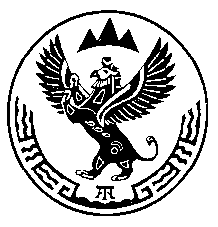 Министерство природных ресурсов, экологии и имущественных отношений Республики АлтайПРИКАЗг. Горно-Алтайск« 29 » мая 2017 года 		    	                                                       № 310О внесении изменений в приложения № 1 и № 2 к приказу Министерства природных ресурсов, экологии и имущественных отношений Республики Алтай от 21 марта 2017 года № 157 В соответствии с Положением о Министерстве природных ресурсов, экологии и имущественных отношений Республики Алтай, утвержденным постановлением Правительства Республики Алтай от 21 мая 2015 года № 135, п р и к а з ы в а ю:	1. Внести в приложения № 1 и № 2 к приказу Министерства природных ресурсов, экологии и имущественных отношений Республики Алтай от 21 марта 2017 года № 157 «Об утверждении содержания ходатайства о переводе земель из одной категории в другую и состава прилагаемых к нему документов в отношении земель сельскохозяйственного назначения, за исключением земель, находящихся в собственности Российской Федерации (официальный портал Республики Алтай в сети «Интернет»: www.altai-republic.ru, 2017, 21 марта) следующие изменения:	а) в Приложении № 1 подпункт 3 признать утратившим силу. 	б) в Приложении № 2:	наименование после слов «из одной категории» дополнить словами «в другую»;	подпункты «в», «д», «е» пункта 1 признать утратившими силу;	пункт 2 дополнить подпунктами «г», «д», «е» следующего содержания:	«г) согласие органа местного самоуправления на перевод земельного участка из одной категории в другую;	 д) копия решения о создании особо охраняемой природной территории (в случае перевода земельного участка на основании пункта 2 части 1 статьи 7 Федерального закона от 21 декабря 2004 года № 172-ФЗ «О переводе земель или земельных участков из одной категории в другую»);е) планово-картографический материал с нанесением границ земельного участка, подлежащего переводу из земель сельскохозяйственного назначения в другую категорию, в масштабе 1:25000.»;в абзаце восьмом слова «а»-«в» заменить словами «а»-е».         2. Настоящий приказ вступает в силу через 10 дней после дня его официального опубликования.  Министр природных ресурсов,экологии и имущественных отношенийРеспублики Алтай                                                                                А.А. Алисов   